 Tijuana, Baja California, José Guillermo Cárdenas López Director del Instituto Tecnológico de Tijuana Presente. , estudiante del Instituto Tecnológico de Tijuana, con  número de control ; de la carrera:  BAJO PROTESTA DE DECIR VERDAD manifiesto  que, que conozco el contenido de la GUÍA DE ACCIÓN PARA LOS CENTROS DE TRABAJO ANTE EL  COVID-19 [https://www.gob.mx/stps/documentos/guia-de-accion-para-los-centros-de-trabajo ante-el-covid-19], en consecuencia, todas medidas generales de seguridad e higiene y buenas  prácticas adicionales y complementarias, y estoy consciente de que la aplicación de dichas medidas  permitirá minimizar y prevenir riesgos de adquirir el nuevo Coronavirus. Con el conocimiento e información derivada del documento citado, manifiesto que, no obstante  estar informado de que soy elegible para realizar las actividades del Servicio Social en la modalidad a distancia, es mi voluntad realizar mis actividades presencialmente. Conforme a mi libre voluntad y conocimiento del riesgo asociado a mi salud, me asumo responsable  de la decisión que por este medio hago constar y sus consecuencias. Por tal motivo deslindo al  Tecnológico Nacional de México y a su vez al campus Instituto Tecnológico de Tijuana de cualquier  acción legal al respecto.  Sin otro particular, reitero mi más atenta y distinguida consideración. Información de contacto:Número de Teléfono:  
Correo electrónico personal: Correo electrónico institucional:                        Atentamente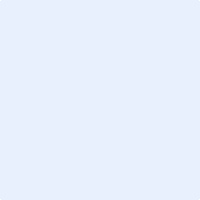 Firma digital y nombre del alumno (a)Nota: solicitó que la información contenida en este documento sea tratada conforme a las disposiciones que en materia de transparencia correspondan.